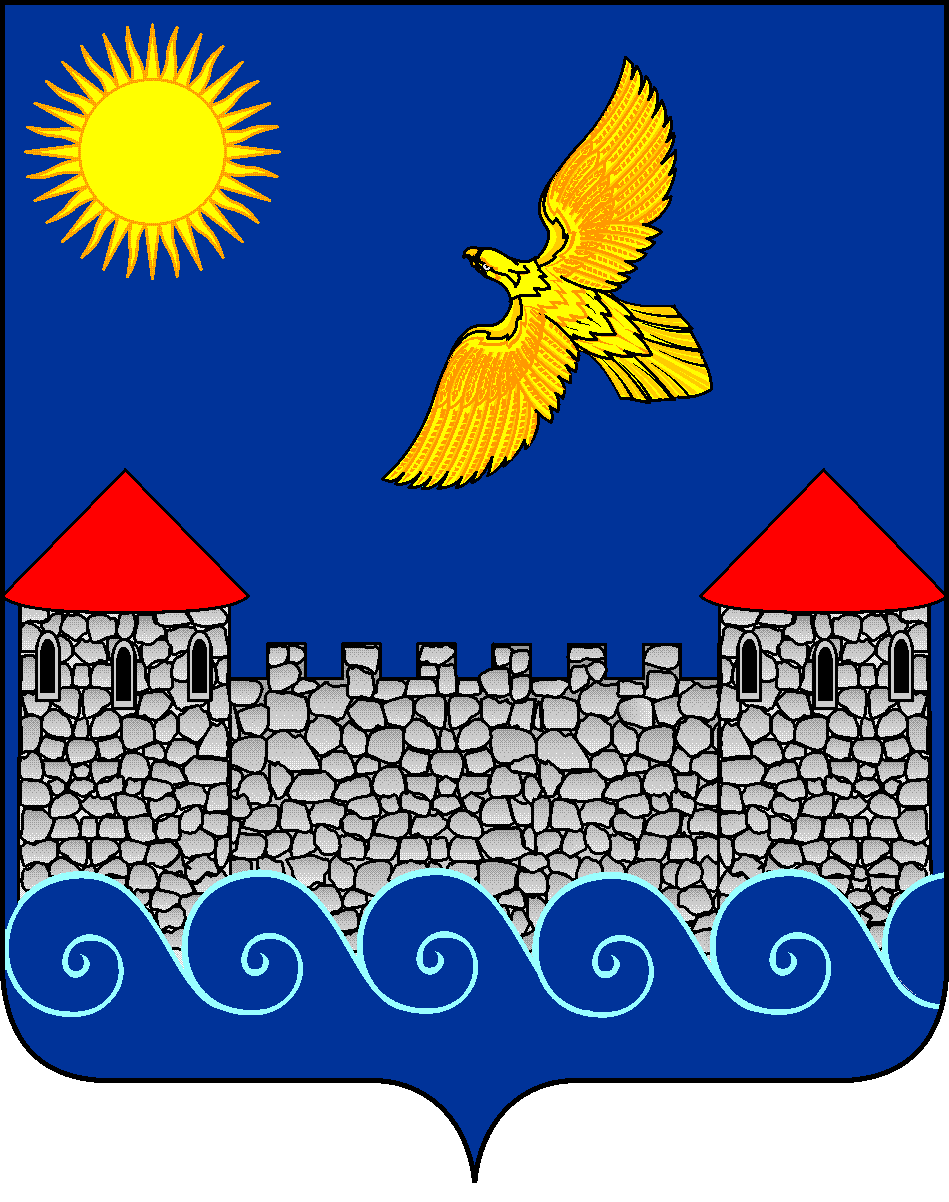 СОВЕТ ДЕПУТАТОВМУНИЦИПАЛЬНОГО ОБРАЗОВАНИЯ«КИНГИСЕППСКИЙ МУНИЦИПАЛЬНЫЙ РАЙОН»ЛЕНИНГРАДСКОЙ ОБЛАСТИР Е Ш Е Н И Еот 17.06.2020                            №  134/4-с         В соответствии с Федеральным законом от 06.10.2003 года № 131-ФЗ «Об общих принципах организации местного самоуправления в Российской Федерации», Порядком  передачи (принятия) полномочий между органами местного самоуправления МО «Кингисеппский муниципальный район» и органами местного самоуправления поселений, входящих в его состав, утвержденным решением Совета депутатов МО «Кингисеппский муниципальный район» от 21.07.2010 года № 154/2-с, решением Совета депутатов МО «Фалилеевское сельское поселение» от 26.05.2020 года № 76 «Об отмене решения Совета депутатов от 13.09.2019 года № 11 «Об установлении расходного обязательства МО «Фалилеевское сельское поселение» МО «Кингисеппский муниципальный район» Ленинградской области по предоставлению межбюджетных трансферов в бюджет МО «Кингисеппский муниципальный район», решением Совета депутатов МО «Фалилеевское сельское поселение» от 26.05. 2020 года № 75 «Об отмене решения Совета депутатов от 13.09.2019 года № 10 «О передаче полномочий по строительству распределительного газопровода для газоснабжения индивидуальных жилых домов в д. Фалилеево и д. Домашово муниципальному образованию «Кингисеппский муниципальный район» Ленинградской области» Совет Депутатов МО «Кингисеппский муниципальный район»РЕШИЛ:Отменить решение Совета депутатов МО «Кингисеппский муниципальный район» Ленинградской области от 18.10.2019 года № 33/4-с «О принятии полномочий МО «Фалилеевское сельское поселение» по организации в границах поселения газоснабжения населения в части строительства распределительного газопровода и установлении расходного обязательства МО «Кингисеппский муниципальный район».Настоящее решение вступает в силу после официального опубликования в средствах массовой информации.Контроль за исполнением настоящего решения возложить на постоянную комиссию по законодательству, международным отношениям и депутатской этике.Глава МО«Кингисеппский муниципальный район»	                                     Е. Г. АнтоноваОб отмене решения Совета депутатов МО «Кингисеппский муниципальный район» Ленинградской области от 18.10.2019 года № 33/4-с «О принятии полномочий МО «Фалилеевское сельское поселение» по организации в границах поселения газоснабжения населения в части строительства распределительного газопровода и установлении расходного обязательства МО «Кингисеппский муниципальный район»